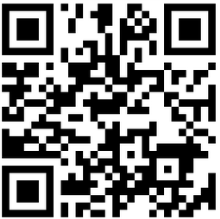 First and Last Nameyouremail@email.com  Ephraim, Utah 84627  Most used phone numberEducationSnow College	Degree you’re pursuing at Snow College	Anticipated Graduation Date	Major/Minor:	(ex: Anticipated Spring 2016)	Overall GPA:Related CourseworkExample: BUS 1200- Careers Seminar	Example: ENGL 2250 - Creative WritingUse 4-8 bullet points for related coursework	ExperienceOrganization Name - Your most recent Job Title; City, State	Month/Year to Month/YearAction Verb statement of most relevant or important duties, quantify ($s, #s, %s) when possible.Action Verb statement of most relevant or important duties, quantify ($s, #s, %s) when possible.Action Verb statement of most relevant or important duties, quantify ($s, #s, %s) when possible.Use fewer or additional bullets as needed to best describe your experience (3-5 would be ideal).Organization Name - Your 2nd most recent Job Title; City, State	Month/Year to Month/YearAction Verb statement of most relevant or important duties, quantify ($s, #s, %s) when possible.Action Verb statement of most relevant or important duties, quantify ($s, #s, %s) when possible.Action Verb statement of most relevant or important duties, quantify ($s, #s, %s) when possible.Use fewer or additional bullets as needed to best describe your experience (3-5 would be ideal).Academic, Volunteer & Group ProjectsName of the Project - Who did you work for/where did you work? /When did you do this project?Action Verb statement of most relevant or important duties, quantify ($s, #s, %s) when possible.Use fewer or additional bullets as needed to best describe your experience possible (3-5 would be ideal).Leadership and/or Club Experience and ActivitiesName of the Club/Organization you were involved with - 	     MM/DD started - MM/DD endedWhat position did you hold?	Action Verb statement of most relevant or important duties, quantify when possible.Use fewer or additional bullets as needed to best describe your experience possible (3-5 would be ideal).Additional Information / SkillsComputer Skills: Advanced knowledge of...Computer Skills: Also Familiar with...Languages: Fluent in... Languages: Able to speak... 